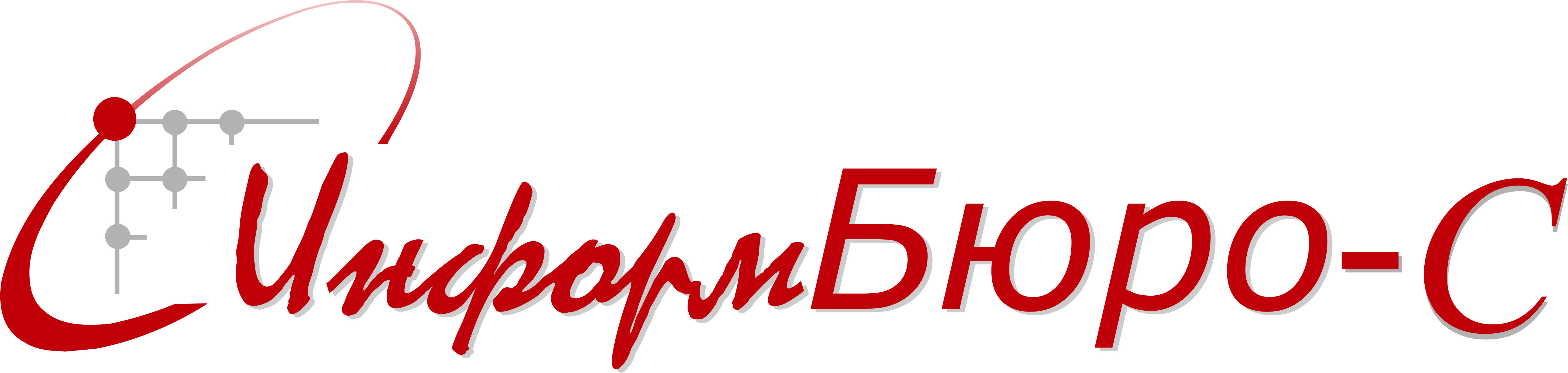 В  СУРГУТЕ18 декабряОчный семинар проводит                               Лектор: Константин ИвановКандидат юридических наук, Правовое сопровождение сделок и составление юридических заключений, Юридические консультации, Представление интересов национальных и зарубежных клиентов в ЕС и СНГ, Организация и проведение семинаров и курсов повышения квалификаций. Преподавательская деятельность: РГПУ им. А.И. Герцена, юридический факультет (Санкт-Петербург, Россия) Европейский гуманитарный университет, департамент права (Вильнюс, Литва) Киевский национальный университет имени Тараса Шевченко (Киев, Украина) Казахстанский национальный университет аль-Фараби (Алматы, Казахстан) Тренинг-центры: «Учебный центр Abconsult» (Таллинн, Эстония), Русская школа управления (Москва, Россия), Бизнес-школа Emas (Нижний Новгород, Россия), ЦНТИ Прогресс (Санкт-Петербург, Россия), Ambitious suits consulting (Минск, Беларусь)«Актуальные вопросы корпоративного права: новеллы законодательства и судебная практика»Семинар призван дать исчерпывающие ответы на вопросы для юристов по вопросам корпоративного права. Программа включает новеллы корпоративного права и актуальную судебную практику, которая поможет в решении корпоративных задач. Программа1. ОБЗОР ИЗМЕНЕНИЙ КОРПОРАТИВНОГО ЗАКОНОДАТЕЛЬСТВА В 2015-2018 ГГ.НА ЧТО СТОИТ ОБРАТИТЬ ВНИМАНИЕ.2.  ПРАВОПРИМЕНИТЕЛЬНАЯ И СУДЕБНАЯ ПРАКТИКА. 3. НОВЫЕ ПРАВИЛА О ГОСУДАРСТВЕННОЙ РЕГИСТРАЦИИ ЮРИДИЧЕСКИХ ЛИЦ (Федеральные законы от 28.06.2013 г. № 134-ФЗ и от 30.03.2015 № 67-ФЗ) 4. РОЛЬ ПОСТАНОВЛЕНИЯ ПЛЕНУМА ВЕРХОВНОГО СУДА № 25 ОТ 23 ИЮНЯ 2015 ГОДА НА КОРПОРАТИВНОЕ ПРАВО. Статус юридического лица и его операционная деятельность. Презумпция достоверности ЕГРЮЛ. Проверка полномочий органов управления юридического лица. Одобрение сделок и сделки, совершаемые от имени юридического лица. 5.ПРАВОВОЙ СТАТУС ЕДИНОЛИЧНОГО ОРГАНА УПРАВЛЕНИЯ ЮРИДИЧЕСКОГО ЛИЦА. Наличие нескольких директоров. Правоприменительная и судебная практика привлечения к ответственности органов управления за убытки, причиненные обществу. Недобросовестность и неосторожность действий генерального директора. Разрешение трудовых споров с генеральным директором и конфликт гражданских и трудовых норм. 6.КРУПНЫЕ СДЕЛКИ В КОРПОРАТИВНОМ ПРАВЕ. Обзор судебной практики в части сделок совершаемых в процессе обычной хозяйственной деятельности и взаимосвязанных сделок. Проблемы оспаривания крупных сделок. «Золотой парашют» как крупная сделка • 7.ПРОБЛЕМЫ ОСПАРИВАНИЯ РЕШЕНИЙ ОБЩИХ СОБРАНИЙ В СУДЕБНОЙ ПРАКТИКЕ. Условия для признания решений общих собраний ничтожными и оспоримыми. Проблемы созыва общего собрания. Типичные схемы не уведомления участников (акционеров) о проведении общего собрания и способы борьбы с ними. Предупреждение фальсификации результатов 8. СДЕЛКИ С АКЦИЯМИ В СУДЕБНОЙ ПРАКТИКЕ. Мнимые и притворные сделки с акциями. Обход права преимущественной покупки акций 9.ПРАВОВОЕ РЕГУЛИРОВАНИЕ СЛИЯНИЙ И ПОГЛОЩЕНИЙ: АКТУАЛЬНЫЕ ПРОБЛЕМЫ И ПРАКТИКА. Обзор судебной практики по вопросам противоправной деятельности (рейдерство) в области корпоративного права. Обзор некоторых типичных схем захвата компаний, активов компаний и/или перехвата управления в компании. Обзор способов противодействия рейдерству на основе судебной практики. Обеспечительные меры, как способ предотвращения недружественных поглощений. 10. ИНФОРМАЦИЯ В КОРПОРАТИВНОМ ПРАВЕ. Вопросы предоставления участнику (акционеру) информации о деятельности общества. Гринмейл, как злоупотребление правом не информацию. • РЕОРГАНИЗАЦИЯ ЮРИДИЧЕСКИХ ЛИЦ. Ликвидация Компании. • ПРОЦЕССУАЛЬНЫЕ ОСОБЕННОСТИ РАССМОТРЕНИЯ КОРПОРАТИВНЫХ СПОРОВ ОБЗОР СУДЕБНОЙ ПРАКТИКИ И РЕШЕНИЕ СИТУАТИВНЫХ ПРИМЕРОВ.Условия участия:Стоимость участия  – 7 500 руб.Дата проведения: 18 декабря  2017гМесто проведения:УточняетсяЗарегистрироваться для участия в семинаре и получить дополнительную информацию вы можете по    телефонам:  8 (3462) 550-222 (доб. 299)E-mail: seminary@surgutinfo.ruПодробная программа семинара прилагается отдельным документом.